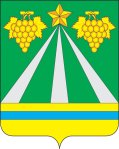 АДМИНИСТРАЦИЯ МУНИЦИПАЛЬНОГО ОБРАЗОВАНИЯ КРЫМСКИЙ РАЙОНПОСТАНОВЛЕНИЕот 06.10.2022	№ 2900город КрымскО внесении изменений в некоторые правовые акты администрациимуниципального образования Крымский районВ соответствии со статьей 20 Федерального закона от 25 октября 2001 года № 137-ФЗ «О введении в действие Земельного кодекса Российской Федерации», постановлением Правительства Российской Федерации 
от 9 апреля 2022 года № 629 «Об особенностях регулирования земельных отношений в Российской Федерации в 2022 году», уставом муниципального образования Крымский район, п о с т а н о в л я ю:1. Внести изменение в постановление администрации муниципального образования Крымский район от 22 марта 2021 года № 630 «Об утверждении Административного регламента по предоставлению муниципальной услуги «Утверждение схемы расположения земельного участка или земельных участков на кадастровом плане территории» следующее изменение:- пункт 1 дополнить абзацем следующего содержания:«Установить, что сроки предоставления муниципальной услуги «Утверждение схемы расположения земельного участка или земельных участков на кадастровом плане территории» в 2022 году осуществляются с учетом особенностей, установленных постановлением Правительства Российской Федерации от 9 апреля 2022 года № 629 «Об особенностях регулирования земельных отношений в Российской Федерации в 2022 году».В целях раздела земельного участка, который находится в государственной или муниципальной собственности и предоставлен на праве постоянного (бессрочного) пользования, аренды или безвозмездного пользования, уполномоченный орган в срок не более 14 календарных дней со дня поступления от заинтересованного лица заявления об утверждении схемы расположения земельного участка или земельных участков на кадастровом плане территории принимает решение об утверждении этой схемы или решение об отказе в ее утверждении с указанием оснований для отказа.».2. Внести изменение в постановление администрации муниципального образования Крымский район от 6 июня 2019 года № 937 «Об утверждении Административного регламента по предоставлению муниципальной услуги «Предварительное согласование предоставления земельного участка» следующее изменение:- пункт 1 дополнить абзацем следующего содержания:«Установить, что сроки предоставления муниципальной услуги «Предварительное согласование предоставления земельного участка» в 2022 году осуществляются с учетом особенностей, установленных постановлением Правительства Российской Федерации от 9 апреля 2022 года № 629 «Об особенностях регулирования земельных отношений в Российской Федерации в 2022 году».В срок не более чем 14 календарных дней со дня поступления заявления о предварительном согласовании предоставления земельного участка уполномоченный орган рассматривает поступившее заявление и проверяет наличие или отсутствие оснований для отказа в предварительном согласовании предоставления земельного участка и по результатам этих рассмотрения и проверки принимает решение о предварительном согласовании предоставления земельного участка или решение об отказе в предварительном согласовании предоставления земельного участка и направляет принятое решение заявителю.В случае, если схема расположения земельного участка, в соответствии с которой предстоит образовать земельный участок, подлежит согласованию в соответствии со статьей 3.5 Федерального закона от 25 октября 2001 года № 137-ФЗ «О введении в действие Земельного кодекса Российской Федерации», срок принятия указанного решения может быть продлен не более чем до 20 календарных дней со дня поступления заявления о предварительном согласовании предоставления земельного участка.».3. Внести изменение в постановление администрации муниципального образования Крымский район от 6 июня 2019 года № 940 «Об утверждении Административного регламента по предоставлению муниципальной услуги «Предоставление земельных участков, находящихся в государственной или муниципальной собственности, в постоянное (бессрочное) пользование» следующее изменение:- пункт 1 дополнить абзацем следующего содержания:«Установить, что сроки предоставления муниципальной услуги «Предоставление земельных участков, находящихся в государственной или муниципальной собственности, в постоянное (бессрочное) пользование» в 2022 году осуществляются с учетом особенностей, установленных постановлением Правительства Российской Федерации от 9 апреля 2022 года № 629 «Об особенностях регулирования земельных отношений в Российской Федерации в 2022 году».В срок не более чем 14 календарных дней со дня поступления заявления о предоставлении земельного участка уполномоченный орган рассматривает поступившее заявление, проверяет наличие или отсутствие оснований для предоставления муниципальной услуги и по результатам указанных рассмотрения и проверки принимает решение о предоставлении муниципальной услуги или об отказе в предоставлении муниципальной услуги.».4. Внести изменение в постановление администрации муниципального образования Крымский район от 6 июня 2019 года № 941 «Об утверждении Административного регламента по предоставлению муниципальной услуги «Предоставление в аренду без проведения торгов земельного участка, который находится в государственной или муниципальной собственности, на котором расположен объект незавершенного строительства» следующего содержания:«Установить, что сроки предоставления муниципальной услуги «Предоставление в аренду без проведения торгов земельного участка, который находится в государственной или муниципальной собственности, на котором расположен объект незавершенного строительства» в 2022 году осуществляются с учетом особенностей, установленных постановлением Правительства Российской Федерации от 9 апреля 2022 года № 629 «Об особенностях регулирования земельных отношений в Российской Федерации в 2022 году».В срок не более чем 14 календарных дней со дня поступления заявления о предоставлении земельного участка уполномоченный орган рассматривает поступившее заявление, проверяет наличие или отсутствие оснований для предоставления муниципальной услуги и по результатам указанных рассмотрения и проверки принимает решение о предоставлении муниципальной услуги или об отказе в предоставлении муниципальной услуги.».5. Внести изменение в постановление администрации муниципального образования Крымский район от 6 июня 2019 года № 942 «Об утверждении Административного регламента по предоставлению муниципальной услуги «Заключение нового договора аренды земельного участка без проведения торгов» следующее изменение:- пункт 1 дополнить абзацем следующего содержания:«Установить, что сроки предоставления муниципальной услуги «Заключение нового договора аренды земельного участка без проведения торгов» в 2022 году осуществляются с учетом особенностей, установленных постановлением Правительства Российской Федерации от 9 апреля 2022 года № 629 «Об особенностях регулирования земельных отношений в Российской Федерации в 2022 году».В срок не более чем 14 календарных дней со дня поступления заявления о предоставлении земельного участка уполномоченный орган рассматривает поступившее заявление, проверяет наличие или отсутствие оснований для предоставления муниципальной услуги и по результатам указанных рассмотрения и проверки принимает решение о предоставлении муниципальной услуги или об отказе в предоставлении муниципальной услуги.».6. Внести изменение в постановление администрации муниципального образования Крымский район от 6 июня 2019 года № 943 «Об утверждении Административного регламента по предоставлению муниципальной услуги «Предоставление земельных участков, находящихся в государственной или муниципальной собственности, на которых расположены здания, сооружения, в собственность, аренду» следующее изменение:- пункт 1 дополнить абзацем следующего содержания:«Установить, что сроки предоставления муниципальной услуги «Предоставление земельных участков, находящихся в государственной или муниципальной собственности, на которых расположены здания, сооружения, в собственность, аренду» в 2022 году осуществляются с учетом особенностей, установленных постановлением Правительства Российской Федерации от 9 апреля 2022 года № 629 «Об особенностях регулирования земельных отношений в Российской Федерации в 2022 году».В срок не более чем 14 календарных дней со дня поступления заявления о предоставлении земельного участка уполномоченный орган рассматривает поступившее заявление, проверяет наличие или отсутствие оснований для предоставления муниципальной услуги и по результатам указанных рассмотрения и проверки принимает решение о предоставлении муниципальной услуги или об отказе в предоставлении муниципальной услуги.».7. Внести изменение в постановление администрации муниципального образования Крымский район от 16 октября 2020 года № 2311 «Об утверждении Административного регламента по предоставлению муниципальной услуги «Предоставление земельных участков для индивидуального жилищного строительства или для ведения личного подсобного хозяйства гражданам, имеющим трех и более детей, в собственность бесплатно» следующее изменение:- пункт 1 дополнить абзацем следующего содержания:«Установить, что сроки предоставления муниципальной услуги «Предоставление земельных участков для индивидуального жилищного строительства или для ведения личного подсобного хозяйства гражданам, имеющим трех и более детей, в собственность бесплатно» в 2022 году осуществляются с учетом особенностей, установленных постановлением Правительства Российской Федерации от 9 апреля 2022 года № 629 «Об особенностях регулирования земельных отношений в Российской Федерации в 2022 году».В срок не более чем 14 календарных дней со дня поступления заявления о предоставлении земельного участка уполномоченный орган рассматривает поступившее заявление, проверяет наличие или отсутствие оснований для предоставления муниципальной услуги и по результатам указанных рассмотрения и проверки принимает решение о предоставлении муниципальной услуги или об отказе в предоставлении муниципальной услуги.».8. Внести изменение в постановление администрации муниципального образования Крымский район от 30 октября 2020 года № 2462 «Об утверждении Административного регламента по предоставлению муниципальной услуги «Предоставление земельных участков, находящихся в государственной или муниципальной собственности, отдельным категориям граждан в собственность бесплатно» следующее изменение:- пункт 1 дополнить абзацем следующего содержания:«Установить, что сроки предоставления муниципальной услуги «Предоставление земельных участков, находящихся в государственной или муниципальной собственности, отдельным категориям граждан в собственность бесплатно» в 2022 году осуществляются с учетом особенностей, установленных постановлением Правительства Российской Федерации от 9 апреля 2022 года № 629 «Об особенностях регулирования земельных отношений в Российской Федерации в 2022 году».В срок не более чем 14 календарных дней со дня поступления заявления о предоставлении земельного участка уполномоченный орган рассматривает поступившее заявление, проверяет наличие или отсутствие оснований для предоставления муниципальной услуги и по результатам указанных рассмотрения и проверки принимает решение о предоставлении муниципальной услуги или об отказе в предоставлении муниципальной услуги.».9. Внести изменение в постановление администрации муниципального образования Крымский район от 22 марта 2021 года № 627 «Об утверждении Административного регламента по предоставлению муниципальной услуги «Предоставление в собственность, аренду, безвозмездное пользование земельного участка, находящегося в государственной или муниципальной собственности, без проведения торгов» следующее изменение:- пункт 1 дополнить абзацем следующего содержания:«Установить, что сроки предоставления муниципальной услуги «Предоставление в собственность, аренду, безвозмездное пользование земельного участка, находящегося в государственной или муниципальной собственности, без проведения торгов» в 2022 году осуществляются с учетом особенностей, установленных постановлением Правительства Российской Федерации от 9 апреля 2022 года № 629 «Об особенностях регулирования земельных отношений в Российской Федерации в 2022 году».В срок не более чем 14 календарных дней со дня поступления заявления о предоставлении земельного участка уполномоченный орган рассматривает поступившее заявление, проверяет наличие или отсутствие оснований для предоставления муниципальной услуги и по результатам указанных рассмотрения и проверки принимает решение о предоставлении муниципальной услуги или об отказе в предоставлении муниципальной услуги.».10. Внести изменение в постановление администрации муниципального образования Крымский район от 22 октября 2021 года № 3187 «Об утверждении Административного регламента по предоставлению муниципальной услуги «Предоставление гражданам для собственных нужд земельных участков, находящихся в государственной или муниципальной собственности, для размещения гаражей» следующее изменение:- пункт 1 дополнить абзацем следующего содержания:«Установить, что сроки предоставления муниципальной услуги «Предоставление гражданам для собственных нужд земельных участков, находящихся в государственной или муниципальной собственности, для размещения гаражей» в 2022 году осуществляются с учетом особенностей, установленных постановлением Правительства Российской Федерации от 9 апреля 2022 года № 629 «Об особенностях регулирования земельных отношений в Российской Федерации в 2022 году».В срок не более чем 14 календарных дней со дня поступления заявления о предоставлении земельного участка уполномоченный орган рассматривает поступившее заявление, проверяет наличие или отсутствие оснований для предоставления муниципальной услуги и по результатам указанных рассмотрения и проверки принимает решение о предоставлении муниципальной услуги или об отказе в предоставлении муниципальной услуги.».11. Отделу по взаимодействию со СМИ администрации муниципального образования Крымский район (Безовчук) обнародовать настоящее постановление путем размещения на официальном сайте администрации муниципального образования Крымский район www.krymsk-region.ru, зарегистрированном в качестве средства массовой информации.12. Контроль за выполнением настоящего постановления возложить на заместителя главы муниципального образования Крымский район С.В.Леготину.13. Постановление вступает в силу после официального обнародования.Первый заместитель главы муниципального образования Крымский район В.Н.Черник
